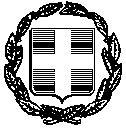 ΑΙΤΗΣΗ - ΥΠΕΥΘΥΝΗ ΔΗΛΩΣΗΗ ακρίβεια των στοιχείων που υποβάλλονται με αυτή τη δήλωση μπορεί να ελεγχθεί με βάση το αρχείο άλλων Yπηρεσιών (άρθρο 8 παρ. 4 Ν. 1599/1986)Περιγραφή Αιτήματος: «Άδεια Οδήγησης Γεωργικού Ελκυστήρα τύπου Α ή Β / Πτυχίο Χειριστού ή θεώρηση ή αντικατάσταση πτυχίου»ΣΤΟΙΧΕΙΑ ΑΙΤΟΥΝΤΟΣ* συμπληρώνεται ένα από τα αποδεικτικά στοιχεία ταυτότηταςΜε ατομική µου ευθύνη και γνωρίζοντας τις κυρώσεις, που προβλέπονται από τις διατάξεις της παρ. 6 του άρθρου 22 του Ν. 1599/1986, δηλώνω ότι εξουσιοδοτώ τον/την πιο πάνω αναφερόμενο/η να καταθέσει την αίτηση ή/και να παραλάβει την τελική πράξη. Παρακαλώ να :με δεχθείτε στις εξετάσεις για άδεια οδήγησης Γεωργικού Ελκυστήρα τύπου Α ή Β ή Πτυχίο Χειριστούθεωρήσετε το πτυχίο/άδεια μουαντικαταστήσετε το πτυχίο/άδεια μου λόγω απώλειας ή φθοράς του.εκδόσετε Άδεια ή Πτυχίο, βάσει αντίστοιχου που διαθέτω από ξένη χώραΑριθμ. φακέλου:…………………                                                                          Ο/Η  ΑΙΤΩΝ/ΟΥΣΑΑριθμ. Αδείας:……………………Ημερομηνία …../…../……….                                                                              (υπογραφή)Απαιτούμενα δικαιολογητικά:Σε περίπτωση εξέτασης Πιστοποιητικό Ιατρικής Εξέτασης από παθολόγο και οφθαλμίατρο συμβεβλημένους με την οικεία Υπηρεσία Μεταφορών ΜΟΝΟ στην περίπτωση που δεν υπάρχει  άδεια αυτοκινήτου ή μοτοποδηλάτου σε ισχύ (σε αυτή την περίπτωση η αίτηση δεν μπορεί να υποβληθεί ψηφιακά).Δύο πρόσφατες  μικρές έγχρωμες φωτογραφίες ταυτότητας  (στην περίπτωση ψηφιακής υποβολής προσκομίζονται κατά την ημέρα διεξαγωγής των εξετάσεων)Παράβολο 15€- (Ηλεκτρονικό παράβολο → www.gsis.gr   → e-παράβολο → για μη Πιστοποιημένους χρήστες   → χορήγηση παραβόλου → φορέας: Υπουργείο  Αγροτικής  Ανάπτυξης /  Μηχανήματα-Εξηλεκτρισμός)  Φωτοτυπία της Αδείας Οδήγησης αυτοκινήτου ή μοτοποδηλάτου (εφόσον υπάρχει)Φωτοτυπία   Δελτίου Αστυνομικής Ταυτότητας ή Διαβατηρίου  	Σε περίπτωση θεώρησης Άδεια οδήγησης αγροτικού μηχανήματος Παράβολο 15€ (Ηλεκτρονικό παράβολο → www.gsis.gr   → e-παράβολο → για μη Πιστοποιημένους χρήστες   →  χορήγηση παραβόλου → φορέας: Υπουργείο  Αγροτικής  Ανάπτυξης /  Μηχανήματα-Εξηλεκτρισμός)Πιστοποιητικό Ιατρικής Εξέτασης από παθολόγο και οφθαλμίατρο συμβεβλημένους με την οικεία Υπηρεσία Μεταφορών ΜΟΝΟ στην περίπτωση που δεν υπάρχει  άδεια αυτοκινήτου ή μοτοποδηλάτου σε ισχύ, για τους έχοντες συμπληρώσει το 80ο έτος απαιτείται επιπλέον & πιστοποιητικό Ιατρικής Εξέτασης από Ω.Ρ.Λ. & ψυχίατρο (σε αυτή την περίπτωση η αίτηση δεν μπορεί να υποβληθεί ψηφιακά).Φωτοτυπία   Δελτίου Αστυνομικής Ταυτότητας ή Διαβατηρίου  	Σε περίπτωση αντικατάστασης  Βεβαίωση περί Δήλωσης της Απώλειας στην Αστυνομική Αρχή Δημοσίευση Απώλειας σε Φύλλο Τοπικής ΕφημερίδαςΔύο πρόσφατες  μικρές έγχρωμες φωτογραφίες ταυτότητας (στην περίπτωση ψηφιακής υποβολής προσκομίζονται κατά την ημέρα διεξαγωγής των εξετάσεων)Παράβολο 10 €   (Ηλεκτρονικό παράβολο → www.gsis.gr   → e-παράβολο → για μη Πιστοποιημένους χρήστες   →  χορήγηση παραβόλου → φορέας: Υπουργείο  Αγροτικής  Ανάπτυξης /  Μηχανήματα-Εξηλεκτρισμός)  Σε περίπτωση αντικατάστασης φθαρμένης δεν απαιτούνται τα 1 και 2 αλλά προσκομίζεται η φθαρμένη Άδεια ΟδήγησηςΓια την παρούσα αίτηση παρέχεται η δυνατότητα της ψηφιακής υποβολής της μέσω του site της Περιφέρειας Αττικής και ειδικότερα μέσω της ηλεκτρονικής πλατφόρμας «Οδηγός του Πολίτη» στη διαδρομή www.pattikis.gr/citizen και κάνοντας αναζήτηση με τον κωδικό AΚΠ12Η Γεν. Δ/νση Αγροτικής Οικονομίας, Κτηνιατρικής & Αλιείας της Περιφέρειας Αττικής ενημερώνει σύμφωνα με το άρθρο 13 του Γενικού Κανονισμού Προστασίας Δεδομένων ότι υπεύθυνος επεξεργασίας για τα δεδομένα προσωπικού χαρακτήρα που περιλαμβάνονται στην παρούσα αίτηση είναι ο ΟΤΑ β' βαθμού Περιφέρεια Αττικής. Η Περιφέρεια Αττικής συλλέγει τα ανωτέρω δεδομένα προσωπικού χαρακτήρα και τα επεξεργάζεται αποκλειστικά και μόνο για την εκτέλεση των κατά νόμο αρμοδιοτήτων της. Πρόσβαση στα δεδομένα αυτά μπορεί να αποκτήσει κάθε πολίτης υπό τους όρους του άρθρου 5 Ν.2690/1999 σε συνδυασμό με τον Κανονισμό Πληροφόρησης Πολιτών της Περιφέρειας Αττικής. Τα δεδομένα αποθηκεύονται για το χρονικό διάστημα που είναι αναγκαίο για την επεξεργασία του αιτήματος του πολίτη και στην συνέχεια για σκοπούς αρχειοθέτησης, σύμφωνα με την κείμενη νομοθεσία. Κάθε υποκείμενο δεδομένων έχει δικαίωμα πρόσβασης στα δεδομένα που το αφορούν. Έχει επίσης το δικαίωμα να ζητήσει την διόρθωσή τους, τον περιορισμό της επεξεργασίας τους καθώς και την λήψη αντιγράφων σε κοινώς αναγνώσιμο μορφότυπο (δικαίωμα στην φορητότητα των δεδομένων), σύμφωνα με τις διατάξεις του Γενικού Κανονισμού Προστασίας Δεδομένων. Κάθε θιγόμενος έχει δικαίωμα προσφυγής στην Αρχή Προστασίας Δεδομένων Προσωπικού Χαρακτήρα. ΠΡΟΣ:ΠΕΡΙΦΕΡΕΙΑ ΑΤΤΙΚΗΣΓΕΝΙΚΗ ΔΙΕΥΘΥΝΣΗ  ΑΓΡΟΤΙΚΗΣΟΙΚΟΝΟΜΙΑΣ ΚΤΗΝΙΑΤΡΙΚΗΣ & ΑΛΙΕΙΑΣΔΙΕΥΘΥΝΣΗ ΑΓΡΟΤΙΚΗΣ & ΚΤΗΝΙΑΤΡΙΚΗΣ ΠΟΛΙΤΙΚΗΣΤΜΗΜΑ ΕΓΓΕΙΩΝ ΒΕΛΤΙΩΣΕΩΝΑΡΙΘ. ΠΡΩΤΟΚΟΛΛΟΥΗΜΕΡΟΜΗΝΙΑΠΡΟΣ:ΠΕΡΙΦΕΡΕΙΑ ΑΤΤΙΚΗΣΓΕΝΙΚΗ ΔΙΕΥΘΥΝΣΗ  ΑΓΡΟΤΙΚΗΣΟΙΚΟΝΟΜΙΑΣ ΚΤΗΝΙΑΤΡΙΚΗΣ & ΑΛΙΕΙΑΣΔΙΕΥΘΥΝΣΗ ΑΓΡΟΤΙΚΗΣ & ΚΤΗΝΙΑΤΡΙΚΗΣ ΠΟΛΙΤΙΚΗΣΤΜΗΜΑ ΕΓΓΕΙΩΝ ΒΕΛΤΙΩΣΕΩΝ                    Συμπληρώνεται απ’ την Υπηρεσία	σΣΣΣ                    Συμπληρώνεται απ’ την Υπηρεσία	σΣΣΣΌνομα:Όνομα:Επώνυμο:Επώνυμο:Επώνυμο:Επώνυμο:Όνομα Πατέρα: Όνομα Πατέρα: Επώνυμο Πατέρα:Επώνυμο Πατέρα:Επώνυμο Πατέρα:Επώνυμο Πατέρα:Επώνυμο Πατέρα:Επώνυμο Πατέρα:Όνομα Μητρός:Όνομα Μητρός:Όνομα Μητρός:Επώνυμο Μητρός:Επώνυμο Μητρός:Επώνυμο Μητρός:Επώνυμο Μητρός:Επώνυμο Μητρός:Επώνυμο Μητρός:Αριθμός Δελτ. Ταυτότητας:*Αριθμός Δελτ. Ταυτότητας:*Αριθμός Δελτ. Ταυτότητας:*Ημερ. Έκδοσης:Ημερ. Έκδοσης:Ημερ. Έκδοσης:Ημερ. Έκδοσης:Εκδ.Αρχή: Εκδ.Αρχή: Εκδ.Αρχή: Εκδ.Αρχή: Α.Φ.Μ.:Α.Φ.Μ.:Α.Φ.Μ.:Α.Φ.Μ.:Επάγγελμα:Επάγγελμα:Επάγγελμα:Επάγγελμα:Επάγγελμα:Ημερομηνία γέννησης: Ημερομηνία γέννησης: Ημερομηνία γέννησης: Ημερομηνία γέννησης: Τόπος γέννησηςΤόπος γέννησηςΤόπος γέννησηςΤόπος γέννησηςΤόπος γέννησηςΤόπος Κατοικίας:Τόπος Κατοικίας:Τόπος Κατοικίας:Οδός:Οδός:Οδός:Αριθ:Αριθ:Αριθ:Αριθ:ΤΚ:Τηλ:Φαξ:Φαξ:Email:Email:Email:Email:ΟΡΙΣΜΟΣ/ΣΤΟΙΧΕΙΑ ΕΚΠΡΟΣΩΠΟΥ (για υποβολή αίτησης ή παραλαβή τελικής διοικητικής πράξης):  Σε περίπτωση που δεν συντάσσεται η εξουσιοδότηση στο παρόν έντυπο απαιτείται προσκόμιση εξουσιοδότησης με επικύρωση του γνήσιου της υπογραφής απόδημόσια υπηρεσία ή συμβολαιογραφικού πληρεξουσίουΟΡΙΣΜΟΣ/ΣΤΟΙΧΕΙΑ ΕΚΠΡΟΣΩΠΟΥ (για υποβολή αίτησης ή παραλαβή τελικής διοικητικής πράξης):  Σε περίπτωση που δεν συντάσσεται η εξουσιοδότηση στο παρόν έντυπο απαιτείται προσκόμιση εξουσιοδότησης με επικύρωση του γνήσιου της υπογραφής απόδημόσια υπηρεσία ή συμβολαιογραφικού πληρεξουσίουΟΡΙΣΜΟΣ/ΣΤΟΙΧΕΙΑ ΕΚΠΡΟΣΩΠΟΥ (για υποβολή αίτησης ή παραλαβή τελικής διοικητικής πράξης):  Σε περίπτωση που δεν συντάσσεται η εξουσιοδότηση στο παρόν έντυπο απαιτείται προσκόμιση εξουσιοδότησης με επικύρωση του γνήσιου της υπογραφής απόδημόσια υπηρεσία ή συμβολαιογραφικού πληρεξουσίουΟΡΙΣΜΟΣ/ΣΤΟΙΧΕΙΑ ΕΚΠΡΟΣΩΠΟΥ (για υποβολή αίτησης ή παραλαβή τελικής διοικητικής πράξης):  Σε περίπτωση που δεν συντάσσεται η εξουσιοδότηση στο παρόν έντυπο απαιτείται προσκόμιση εξουσιοδότησης με επικύρωση του γνήσιου της υπογραφής απόδημόσια υπηρεσία ή συμβολαιογραφικού πληρεξουσίουΟΡΙΣΜΟΣ/ΣΤΟΙΧΕΙΑ ΕΚΠΡΟΣΩΠΟΥ (για υποβολή αίτησης ή παραλαβή τελικής διοικητικής πράξης):  Σε περίπτωση που δεν συντάσσεται η εξουσιοδότηση στο παρόν έντυπο απαιτείται προσκόμιση εξουσιοδότησης με επικύρωση του γνήσιου της υπογραφής απόδημόσια υπηρεσία ή συμβολαιογραφικού πληρεξουσίουΟΡΙΣΜΟΣ/ΣΤΟΙΧΕΙΑ ΕΚΠΡΟΣΩΠΟΥ (για υποβολή αίτησης ή παραλαβή τελικής διοικητικής πράξης):  Σε περίπτωση που δεν συντάσσεται η εξουσιοδότηση στο παρόν έντυπο απαιτείται προσκόμιση εξουσιοδότησης με επικύρωση του γνήσιου της υπογραφής απόδημόσια υπηρεσία ή συμβολαιογραφικού πληρεξουσίουΟΡΙΣΜΟΣ/ΣΤΟΙΧΕΙΑ ΕΚΠΡΟΣΩΠΟΥ (για υποβολή αίτησης ή παραλαβή τελικής διοικητικής πράξης):  Σε περίπτωση που δεν συντάσσεται η εξουσιοδότηση στο παρόν έντυπο απαιτείται προσκόμιση εξουσιοδότησης με επικύρωση του γνήσιου της υπογραφής απόδημόσια υπηρεσία ή συμβολαιογραφικού πληρεξουσίουΟΡΙΣΜΟΣ/ΣΤΟΙΧΕΙΑ ΕΚΠΡΟΣΩΠΟΥ (για υποβολή αίτησης ή παραλαβή τελικής διοικητικής πράξης):  Σε περίπτωση που δεν συντάσσεται η εξουσιοδότηση στο παρόν έντυπο απαιτείται προσκόμιση εξουσιοδότησης με επικύρωση του γνήσιου της υπογραφής απόδημόσια υπηρεσία ή συμβολαιογραφικού πληρεξουσίουΟΡΙΣΜΟΣ/ΣΤΟΙΧΕΙΑ ΕΚΠΡΟΣΩΠΟΥ (για υποβολή αίτησης ή παραλαβή τελικής διοικητικής πράξης):  Σε περίπτωση που δεν συντάσσεται η εξουσιοδότηση στο παρόν έντυπο απαιτείται προσκόμιση εξουσιοδότησης με επικύρωση του γνήσιου της υπογραφής απόδημόσια υπηρεσία ή συμβολαιογραφικού πληρεξουσίουΟΡΙΣΜΟΣ/ΣΤΟΙΧΕΙΑ ΕΚΠΡΟΣΩΠΟΥ (για υποβολή αίτησης ή παραλαβή τελικής διοικητικής πράξης):  Σε περίπτωση που δεν συντάσσεται η εξουσιοδότηση στο παρόν έντυπο απαιτείται προσκόμιση εξουσιοδότησης με επικύρωση του γνήσιου της υπογραφής απόδημόσια υπηρεσία ή συμβολαιογραφικού πληρεξουσίουΟΡΙΣΜΟΣ/ΣΤΟΙΧΕΙΑ ΕΚΠΡΟΣΩΠΟΥ (για υποβολή αίτησης ή παραλαβή τελικής διοικητικής πράξης):  Σε περίπτωση που δεν συντάσσεται η εξουσιοδότηση στο παρόν έντυπο απαιτείται προσκόμιση εξουσιοδότησης με επικύρωση του γνήσιου της υπογραφής απόδημόσια υπηρεσία ή συμβολαιογραφικού πληρεξουσίουΟΡΙΣΜΟΣ/ΣΤΟΙΧΕΙΑ ΕΚΠΡΟΣΩΠΟΥ (για υποβολή αίτησης ή παραλαβή τελικής διοικητικής πράξης):  Σε περίπτωση που δεν συντάσσεται η εξουσιοδότηση στο παρόν έντυπο απαιτείται προσκόμιση εξουσιοδότησης με επικύρωση του γνήσιου της υπογραφής απόδημόσια υπηρεσία ή συμβολαιογραφικού πληρεξουσίουΟΡΙΣΜΟΣ/ΣΤΟΙΧΕΙΑ ΕΚΠΡΟΣΩΠΟΥ (για υποβολή αίτησης ή παραλαβή τελικής διοικητικής πράξης):  Σε περίπτωση που δεν συντάσσεται η εξουσιοδότηση στο παρόν έντυπο απαιτείται προσκόμιση εξουσιοδότησης με επικύρωση του γνήσιου της υπογραφής απόδημόσια υπηρεσία ή συμβολαιογραφικού πληρεξουσίουΟΝΟΜΑ: ΟΝΟΜΑ: ΟΝΟΜΑ: ΕΠΩΝΥΜΟ:ΕΠΩΝΥΜΟ:ΕΠΩΝΥΜΟ:ΟΔΟΣ:ΟΔΟΣ:ΑΡΙΘ:ΤΚ:ΤΚ:Τηλ.:Φαξ:Φαξ:Email:Email: